ЦЕНТРАЛЬНЫЙ ДОМ РОССИЙСКОЙ АРМИИ_______________________________________________________Методический отделМетодическое пособие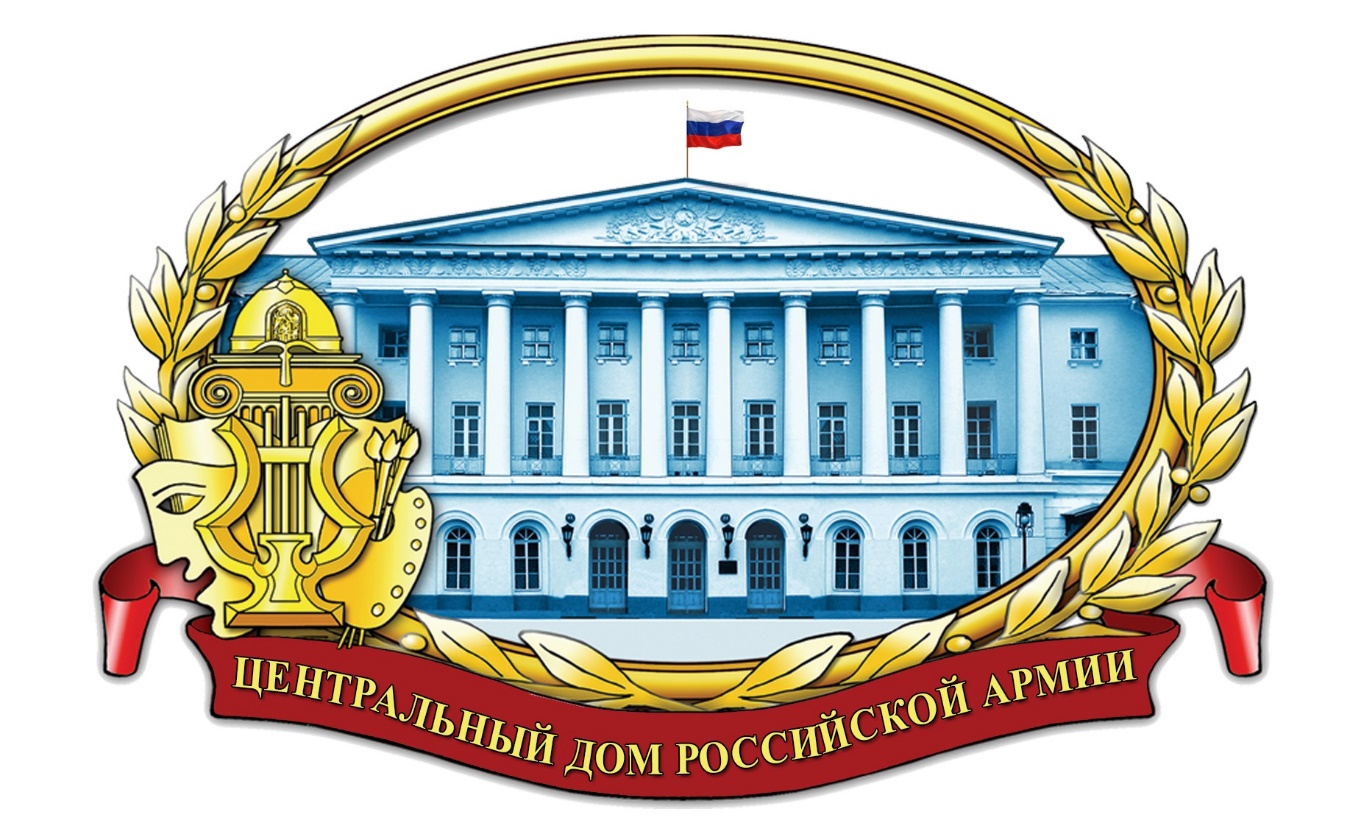 Возможности сети интернет для повышения эффективности культурно-досуговой работы в военных учреждениях культуры Москва2018 г.Ответственный за выпуск –начальник методического отделазаслуженный работник культуры РФД.В. Хробостов Составители:ведущий методистА.Н. Федосеев начальник группы взаимодействия с военными учреждениями культурыЛ.С. Рынзина методистМ.Н. Капанина Отзывы, замечания и предложения просим направлять по адресу:129110, г. Москва, Суворовская пл., д.2Центральный Дом Российской армииимени М.В. Фрунзе,методический отделКонтактные телефоны: (495) 681-56-17, 681-28-07Факс: (495) 681-52-20Уважаемые коллеги!Каждый современный человек знает, что такое интернет и умеет им пользоваться. За столь небольшое время существования интернет расширил свои возможности. Теперь с его помощью можно выполнять большой ряд задач. Он играет важную роль в жизни каждого человека и открывает множество возможностей.Для чего нужен интернет и его возможностиВозможности сети интернета достаточно обширны и к ним можно отнести:Поиск необходимой информации любого рода просто через поисковую программу. Поисковик представляет собой систему, которая найдёт все существующие запросы, которые находятся в сети.Работа. Через всемирную сеть можно осуществлять продажи, рекламировать свое учреждение или вкладывать деньги на бирже. Руководители учреждений культуры создают сайты с предлагаемыми услугами, на которых размещают анонсы мероприятий и другую полезную информацию.Обучение. Сегодня интернет широко применяются для проведения обучения. Здесь можно получить не только обучающую информацию, но также можно скачать специальные программы или видео, через которые можно будет научиться требуемому делу.Развлечение. В интернете находится уйма порталов, которые предлагают разные способы для отдыха. Каждый человек найдет именно то, чем он увлекает. Каждый сможет посидеть на форуме и пообщаться с новыми людьми. В интернете можно посмотреть фильмы, посмотреть концерты или поиграть в игры. Общение. Интернет сегодня считается лучшим средством для коммуникации между людьми. Именно в нем находятся различные порталы и форумы, где каждый сможет найти друзей или новых знакомых. При желании можно будет связаться с человеком, где-бы он не находился.Возможности глобальной сети интернет просто бесконечные. Здесь можно открыть предприятие или организацию в виде портала или сайта. Информационные и новостные порталы помогут в поиске необходимого материала. Порталы с электронными книгами и документами позволят найти именно то, что ищет пользователь. В сети интернет большое количество многообразной необходимой информации.Какие возможности предоставляет интернетВозможности интернета поистине безграничны. Его ресурсы растут с каждым днем, постоянно появляются новые сайты и огромное количество информации. На сегодняшний день с помощью интернета можно выполнять большинство операций, необходимых в повседневной жизни.Получение информацииВ настоящее время интернет используют более 2,5 млрд. человек и количество это постоянно растет. К всемирной сети уже подключено большинство развитых и развивающихся государств, а возможности спутниковой связи показывают, что в ближайшем будущем интернет будет проведен даже в труднодоступные регионы. В мире, где глобализация выходит на первые позиции в экономических, социальных и политических отношениях, невозможно представить себе жизнь без этого универсального средства связи.Главной возможностью, которую предоставляет интернет, является общение. Всемирная паутина связывает между собой всех владельцев сети. В каком бы месте вы ни находились, можно зайти на любой разрешенный ресурс, ознакомиться с информацией, найти новых людей со схожими интересами. Сайты в интернете тоже имеются разные, поэтому можно выбирать, какие вам больше подходят: текстовые, сайты с видео, аудио, картинками или фотографиями. Такого доступного источника информации, каким является интернет, еще не знало человечество. Теперь знания не ограничены стенами библиотек, не разделены расстоянием, даже языки не становятся преградой, так как создано множество переводчиков, работающих в онлайн-режиме. Все это предоставляет основные преимущества интернета: в нем можно найти практически любую информацию. А это открывает возможности для общения и обучения без границ. Форумы, чаты, социальные сети, мессенджеры - все это создано для того, чтобы любой человек в мире мог найти себе друзей, партнеров, учителей и учеников, собеседников. В глобальной сети множество научных и образовательных порталов, библиотек и хранилищ разнообразных сведений о человечестве, которые могут удовлетворить любопытство и жажду знаний любого человека. С подобными ресурсами школьное и университетское образование в привычном значении слова могут в скором времени потерять свою значимость. Уже сегодня возникают онлайн-курсы, семинары, дистанционная форма обучения в школе и университете, чтобы каждый ученик имел доступ к знаниям в удобном для него месте.Распространение информацииИнтернет обладает практически безграничными возможностями сообщать пользователям новую информацию каждый день и очень быстро. Скорость распространения информации еще никогда не была настолько высока: как только в мире происходит какое-то громкое событие, упоминание о нем тут же появляется в интернете, а потом молниеносно расходится по другим сайтам и может уже через пару минут стать известным огромному количеству пользователей. Кроме того, большинство подобной информации невозможно утаить или запретить, поэтому в сети гласность и свобода слова гораздо более актуальные понятия, чем для печатных средств массовой информации.Практически безграничны возможности интернета в сфере культуры. На просторах глобальной сети можно найти и приобрести почти билеты на концерты и другие мероприятия, заказать доставку и оплатить, не выходя из дома. Здесь же можно найти заказчиков на работу, клиентов, партнеров, выстраивать деловые отношения на расстоянии. С каждым годом уровень денежного оборота сети растет, а значит, что все больше компаний понимают преимущества интернета и хотя бы частично выводят свои компании в интернет-доступ. Так появляются тысячи магазинов, сайтов и ресурсов в социальных сетях, которые продают товары и услуги. Кроме этого, глобальная паутина распространяет свое влияние и на сектор развлечений: появляются игры, фильмы, сериалы, развлекательные программы, даже телевизионные каналы отныне транслируются не только по телевизору, но и в интернете.Интернет – площадка для профессионального развитияУдобным инструментом для профессионального развития сотрудников учреждений культуры могут стать интернет-ресурсы при условии их систематического и грамотного использования. Для этого предлагается разработать стратегию, которая поможет извлечь максимальную пользу из имеющейся информации, а также позволит эффективно расходовать время при работе в Интернете. Ни для кого не секрет, что в Интернете доступно множество сайтов, блогов, социальных сетей, в которых можно найти публикации по культурной тематике. Как не потеряться в этом многообразии и не пропустить самую важную информацию? Цели и задачиПрежде всего, вам необходимо определиться с целями и задачами, которые вы ставите перед собой. Чтобы определиться с целью, ответьте на вопрос:«Зачем мне нужно использовать те или иные интернет-ресурсы?». Варианты ответов могут быть следующими:получить дополнительное образование;расширить круг профессионального общения;поддерживать связь с коллегами;быть в курсе актуальных новостей;отслеживать конференции, семинары и иные профессиональные мероприятия;найти новую работу/стажировку.Вы можете сконцентрироваться на достижении одной цели, а можете выбрать несколько целей. В последнем случае вам будет необходимо определиться с приоритетами, чтобы не допустить «распыления» собственных ресурсов, прежде всего временных. После того, как цель выбрана, следует составить список задач, решение которых приведет к желаемой цели. Например, для достижения цели «быть в курсе актуальных новостей и событий» потребуется решить следующие задачи: определение круга тем, которые вызывают наибольший интерес;выявление тех ресурсов, на которых появляется необходимая информация;автоматизация процесса получения обновлений, например, оформление подписки на email рассылку. Далее мы рассмотрим каждую из заявленных целей и предложим те ресурсы, которые могут быть востребованы для их достижения: Получение дополнительного образования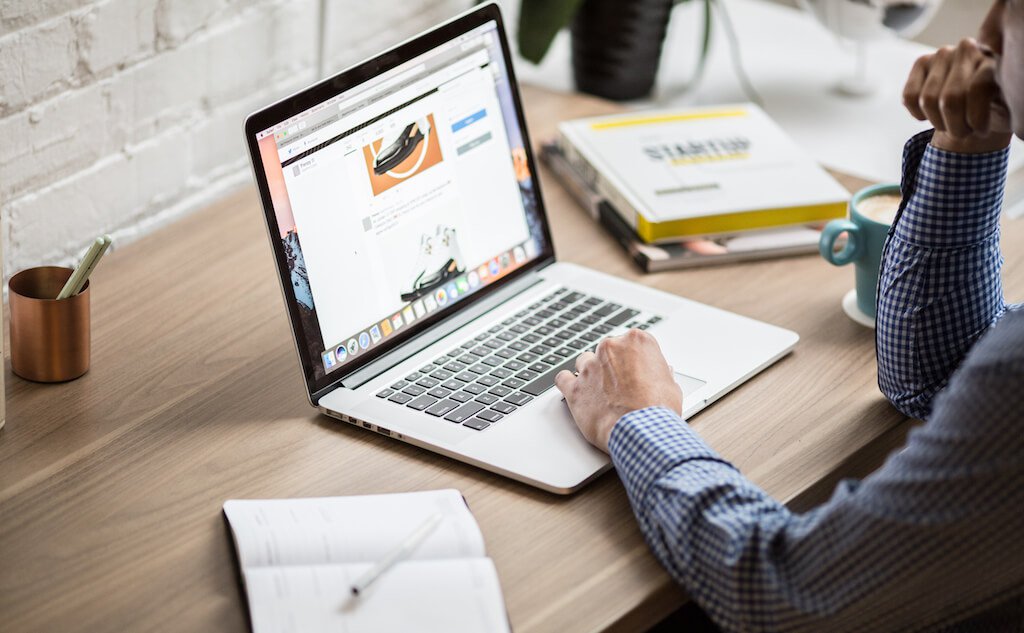 Самая удобная форма обучения через интернет – веб-семинары и вебинары.Что это такое и как они проходят?В онлайн-энциклопедии «Википедия» вебинар – это разновидность веб-конференции, проведение онлайн-встреч или презентаций через Интернет.Объясним проще: вебинар – это обучающее онлайн-занятие или корпоративное онлайн-совещание. Лекция о тенденциях современных технологий, мастер-класс по оригами или инструктаж по новому оборудованию для удаленных сотрудников – все это можно провести в формате онлайн-вебинара.В вебинаре всегда участвуют две стороны: докладчик-ведущий и слушатели. Обычно участники могут видеть ведущего, а он их – нет. Это неудивительно: если слушателей больше пяти, видеть каждого участника – затруднительно. Поэтому для организации вебинара нужна специальная платформа: сложно провести занятие на 100 человек в стандартном мессенджере с видеозвонками.Примером обучающих вебинаров является «Актион МЦФЭР» (Мероприятия для работников культуры) – это конференции, семинары, вебинары и видеотренинги для руководителей и специалистов в сфере культуры. Проект приглашает только признанных, хорошо зарекомендовавших себя экспертов в сфере культуры. Они не просто разбираются в правовых нюансах, но во многих случаях сами выступали разработчиками этих норм.Любой тезис мероприятия всегда подкрепляется реальным примером и практическим решением.Проект снабжает слушателей полным набором сопутствующих материалов: портфелем участника, номерами свежих профессиональных журналов, презентациями лекторов и видеоотчетами и конечно участники получают отличную площадку для неформального общения с именитыми специалистами и коллегами из разных регионов России.Расширение круга профессионального общенияБольше всего в Facebook сосредоточены группы и страницы, тематика которых связана с культурой.Твиттер, не столь популярный среди российских сотрудников учреждений культуры, является востребованной платформой для общения среди западных коллег. В основе общения – обмен короткими сообщениями (твитами), длина каждого из которых ограничена 140 символами. Важным элементом твиттер-языка является использование хэштегов – ключевых слов и словосочетаний, сопровождаемых знаком «#». Можно отслеживать определенные темы или же создавать свои собственные. Рекомендуем посмотреть следующие хэштеги:#milcult – информация о военных учреждениях культуры.ВКонтакте вы можете зарегистрироваться в закрытой группе «МЕТОДИКА – ВОЕННЫМ УЧРЕЖДЕНИЯМ КУЛЬТУРЫ» по адресу: https://vk.com/metodistcdra.Получение актуальных новостей из области искусства, культуры возможно также «АИС «Единое информационное пространство в сфере культуры», где периодически публикуются материалы, посвященные событиям в сфере культуры. Конференции и семинарыТем, кого интересует посещение профессиональных методических мероприятий в России, рекомендуем обратить внимание на раздел «Видеоконференции» на сайте «Центральный Дом Российской Армии» (www.cdra.ru) в разделе «Методический отдел».Поиск новой работы или стажировкиПочти все учреждения культуры имеют вакансии и выкладывают заявки у себя на сайте. Вы можете зайти на сайт интересующего учреждения культуры и найти раздел «Вакансии», например, на сайте «Центральный Дом Российской Армии» есть раздел «Вакансии».Блоги как источник информацииБлоги – очень популярная форма самовыражения среди специалистов культурно-досуговой работы. Самые популярные темы – текущие проекты и анализ актуальных вопросов и трендов.Несколько советовРассмотрев основные инструменты для профессионального развития сотрудников учреждений культуры, существующие в сети, позволим себе в качестве резюме дать несколько советов. Выберите то время в течение недели, которые вы будете уделять проверке новых материалов. Если ваши временные ресурсы ограничены, выберите один день, в который вы будете последовательно проверять сайты, блоги, социальные сети. Если вас заинтересовал какой-то ресурс, проверьте, есть ли возможность подписаться на рассылку новостей. Это избавит вас от необходимости тратить время на ежедневную проверку сайта. В браузерах, например, в Google Chrome, доступна функция автоматического перевода текста страниц на русский язык. Не забывайте о наличии онлайн переводчиков, например, Google Translate. Если вы будете активно пользоваться Твиттером, рекомендуем установить программу TweetDeck, которая позволяет упорядочить все твиты в несколько столбцов, например, организовав их по пользователям, которых вы читаете, или же по хэштегам. Следите за часовыми поясами, ведь некоторые события могут происходить поздней ночью или же, наоборот, ранним утром. Не бойтесь первыми выходить на контакт, особенно в Твиттере. Старайтесь познакомиться с теми, кто уже имеет опыт общения в социальных сетях, наблюдайте, выбирайте те приемы общения, которые подойдут именно вам. Сегодня существуют возможности для получения дополнительного образования, которое может быть, как формальным, с соблюдением всех классических требований, так и неформальным, когда учебный график вы составляете самостоятельно. Для тех, кто заинтересован в регулярном общении с коллегами, предлагаем воспользоваться возможностями, которые предлагают сегодня социальные сети, прежде всего ВКонтакте, Facebook и Twitter. Некоторые конференции имеют собственные каналы на YouTube, где публикуются видео выступлений.Самые популярные темы блоггеров – текущие проекты и анализ актуальных вопросов и трендов.